MEDEDELINGEN VAN DE GELOOFSGEMEENSCHAP HEILIGE JOHANNES DE DOPER MIJDECHT-WILNISHet locatiesecretariaat is geopend van dinsdag tot en met vrijdag van 9.00 tot 12.00 uur. Telefoon 0297-281235VIERINGEN DOOR DE WEEKElke dinsdag om 19.00 uur een eucharistieviering. De eerste vrijdag van de maand om 19.00 uur eucharistieviering met uitstelling van het Allerheiligste, na de viering gelegenheid om met elkaar koffie te drinken.VAN DE LOCATIERAAD / PASTORAATGROEPBeste medeparochianen,    Over enkele weken mogen we weer het mooie Paasfeest vieren. Met de veertigdagen tijd bezinnen we ons op Pasen. Voor het zo ver is hebben we eerst nog een Snuffelmarkt/Boekenmarkt te houden op zaterdag 6 april van 10.00 uur tot 16.00 uur. De opbrengst hiervan is nog steeds voor de restauratie van het orgel. De offertes hiertoe zijn al even de deur uit, maar we zijn er nog niet. Dus komt u allemaal en draag uw steentje bij voor dit geweldige doel. Heeft u geen snuisterijen nodig? U kunt ook een hapje en een drankje nemen. En uiteraard zijn daar ook nog de enveloppen met mooie prijsjes. Het enige wat we niet in de hand hebben, zijn de weersomstandigheden. Onze vrijwilligers doen er deze dag, maar ook nu al, alles aan het te laten slagen.  Mogen we er met z’n allen een mooie geloofsgemeenschapsbijeenkomst van maken!!
   En voor 21 april alvast een Zalig Pasen gewenst!

Wist u dat........
* u de hele Vastenperiode, tot Witte Donderdag, houdbare producten voor de Voedselbank kan meenemen.  Achterin de kerk staan daarvoor de dozen en manden gereed.  Dank hiervoor!* bij deze ONE de Vastenactie-envelop is aangeboden, die tot Witte Donderdag gevuld in de grote collectebus  kan worden gedaan. 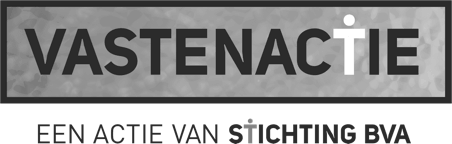 *17 maart er een extra collecte is ten bate van het orgelfonds. * u niet de Snuffelmarkt/Boekenmarkt van zaterdag 6 april , van 10 -16 uur, voor het Orgelfonds mag vergeten. Komt allen.     PALMPASEN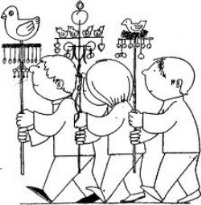 14 april, met Palmpasen, wordt tijdens de viering de intocht van Jezus in Jeruzalem herdacht. Jullie mogen dan met je Palmpasen stok meelopen. De communicantjes zullen op zaterdag in de viering in Vinkeveen hun stokken al tonen, maar in Mijdrecht /Wilnis hopen we toch ook op een mooie processie! Na afloop zijn jullie van harte welkom in de kinderwoorddienst. MENSEN IN NOODZaterdag 16 maart vindt in Mijdrecht  de  kledinginzamelactie van Sam’s Kledingactie voor Mensen in Nood plaats. U kunt dan uw goede, nog draagbare kleding, schoeisel en huishoudtextiel in gesloten plastic zakken afgeven van 12.00 uur tot 14.00 uur bij het volgende adres: Kerk H. Johannes de Doper, Driehuisplein 1, te MIJDRECHTHUISPAASKAARSEN 2019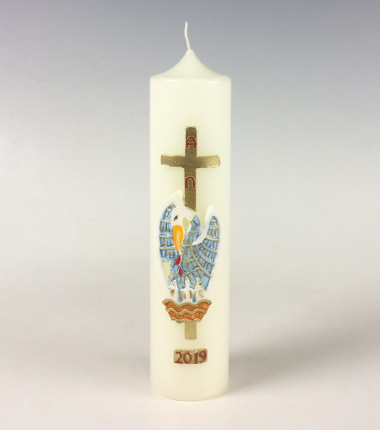 De huispaaskaars kan weer besteld worden, De kaars is 25 cm hoog en 6 cm breed. Op de kaars is een afbeelding van een pelikaan. De prijs is € 16,50U kunt de kaarsen bestellen t/m zondag 30 maart via het formulier achterin de kerk, waarna u ze dan kunt betalen bij het locatiesecretariaat uiterlijk voor Goede Vrijdag.De kaarsen zullen tijdens de Paaswake worden gewijd, waarna u ze kunt ophalen bij de koster.ZIEKENACTIE PASEN Kent u iemand die ziek of eenzaam is? Geef dit dan door aan het secretariaat. (281235) Of aan  Wilma Rietveld 287309, Corrie van Rossum 288464 ofMarietje Verwoerd 778103.Wij gaan dan van de ziekenactiegroep een bezoekje brengen en dat doen we niet met lege handen. We kunnen alleen maar actie ondernemen als we weten wie en waar dit welkom is, dus geef namen en adressen door.Zondag 31 maart is er een speciale collecte voor onze ziekenactie.Wij hopen op uw gulle gave.		Namens de ziekenactie Bedankt!BANNEUX 25-26 meiWilt u met ons mee of meer informatie, wacht niet en neem contact op met Dorothé van Diemen, tel. 0297- 273946 email: dvandiemen@hetnet.nl Ellen van der Laan, tel. 06-3091859 e-mail: ellen.vanderlaan@hotmail.comOVERLEDENRina van Diemen – de Graaff – 79 jaar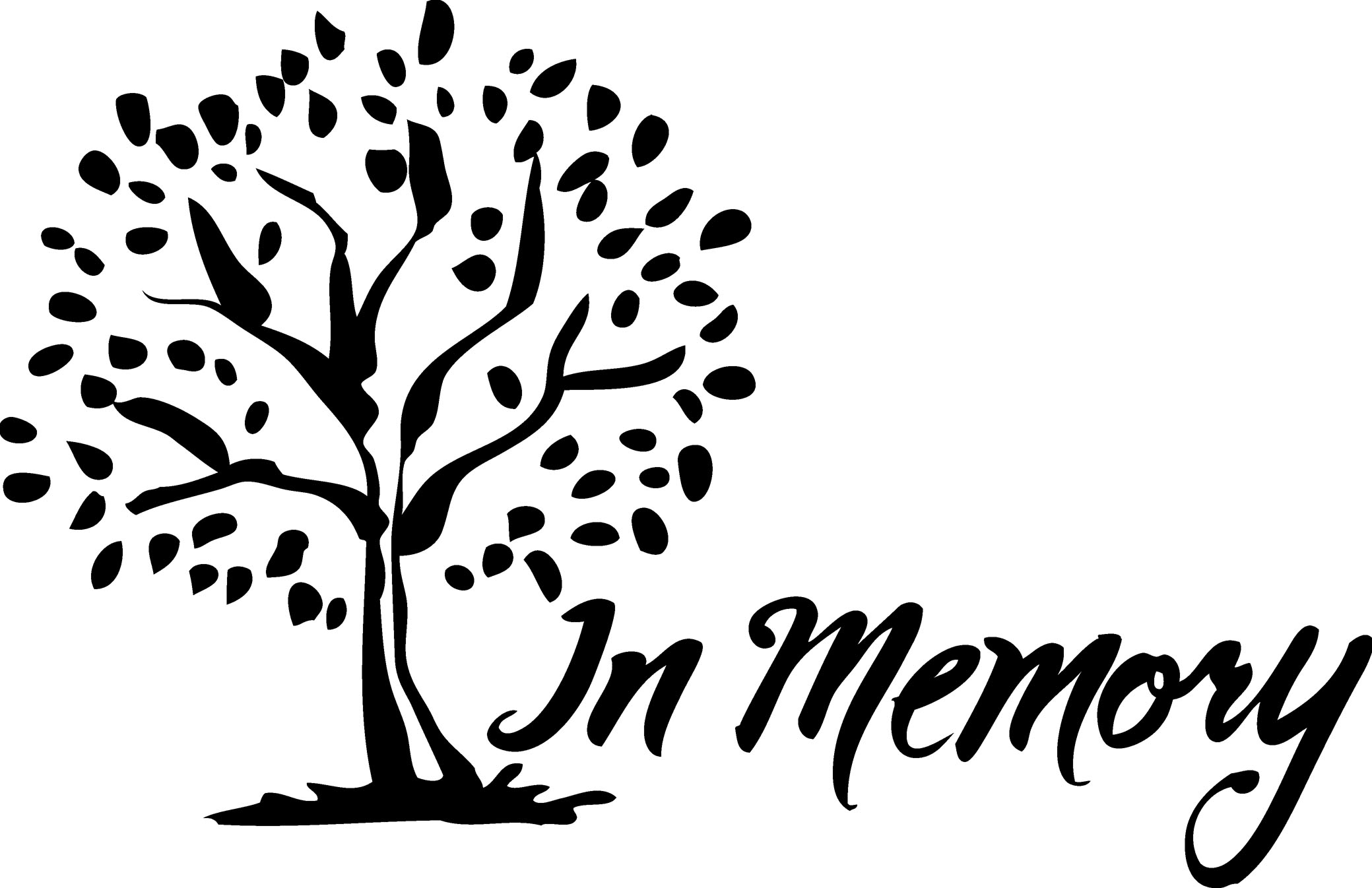 Mien Zaal – Heijman – 94 jaarCarla Mulder- Engeldal – 72 jaarDoor van Diemen – Wijfje – 78 jaarGEVRAAGDE INTENTIESZondag 17 maart:  Pierre Kremers, Petrus de Graaff, Cornelius en Cornelia Oudshoorn – Janmaat, ouders Piet en Corrie van Balgooi – Steenbergen, Annie en Cor de Graaff – Reurings, Tiny van Dort - van Rijt, Pastoor Swilders, ouders Bernard Wilgers en Gerda Wilgers - Groot Koerkamp, Ernst Ekelschot (jrg), Dory van Wijngaarden (jrg)Dinsdag 19 maart: ouders Bocxe – Borst, Fem Laddrak – van den BerghZondag 24 maart: Theodora de Graaff – Verder, Annie Sessink – Aalders, familie Valentijn – Veelenturf, Pastoor Swilders, Herman en Annie de Jong – Plomp (jrg)Dinsdag 26 maart: Fem Laddrak – van den BerghZondag 31 maart: Pastoor Röling (jrg), Jannie Oudshoorn- van Dijk, Cor en To Reurings - van Dijk (jrg Cor), Pastoor Swilders, Co Voorbij, Marry Kwakernaak, ouders Steen – Bartels,Dinsdag 2 april: Fem Laddrak – van den Bergh, Co OudshoornZondag 7 april: ter gelegenheid bij een 30 – jarig huwelijk, ouders Meischke – van den Hul en zus, ouders Zaal – Brouwer, Willy van Egmond, Hennie van Oostrom, Peter van Wijk (jrg), familie van Wijk, Theo Valtentijn, Fem Laddrak – van den Bergh, Toni van Bemmelen, familie van Bemmelen – van Veen, familie Verlaan – van der Jagt, ouders Roeleveld – Janmaat, Pastoor Swilders, Ben van Rijn, Wim de Graaff, Ton Brouwer (jrg), Ton Geerts,Dinsdag 9 april: Fem Laddrak – van den Bergh, Lenie Driehuis – van BemmelenZondag 14 april: Cornelius en Cornelia Oudshoorn – Janmaat, ouders Dorresteijn – Hilhorst, Annie en Cor de Graaff – Reurings, Tiny van Dort - van Rijt, Pastoor Swilders, Wil en Ineke de Jong (jrg)Dinsdag 16 april: Fem Laddrak – van den Bergh, Piet en Alie van Diemen – FontijnZaterdag 20 april Paaswake: Cor en To Reurings - van Dijk, Ernst EkelschotZondag 21 april Pasen: ouders Piet en Corrie van Balgooi – Steenbergen, ouders Bouwman – Neuteboom en zonen Joop en Wim Bouwman, ouders Kentrop – Kiekens,  familie Valentijn – Veelenturf, Simon van Eijk, Fem Laddrak – van den Bergh, Riky de Wit – Lambregts, Jannie Oudshoorn- van Dijk, Cor en To Reurings - van Dijk, ouders Roeleveld – Janmaat, Pastoor Swilders, Jo en Annie- Breij Janmaat, Ben van Rijn, Patrick de Zwart, ouders van Wijk – van Wijngaarden, Nel van Wijk – Versteeg, Ko Broerse, Nel van Wijk – Brouwer, Adrie van Koert – van Wijk, Kees en Marie de Graaff, Ernst Ekelschot, Piet en Alie van Diemen – Fontijn, Adriaan Hoevelaken, Adriaan Kooyman en Dora Kooyman van Wijngaarden, Jan Samson, Dory van Wijngaarden, Jan Kooyman, Rina van Diemen – de Graaf, Bets van Diemen – Koper, Ben van Diemen, Opa Marinus Sluijs, Oma Anneke Sluijs- Tijsen, Opa Kees van SchieZondag 28 april:   Pastoor Swilders, Joop van Zuijlen, Dinsdag 30 april: Fem Laddrak – van den Bergh-------------------------------------------------------------------------De volgende ONE is de periode van 4 mei t/m 30  juni 2019uw intenties kunt u doorgeven tot en  met donderdag 25 aprilbij het secretariaat.LocatieraadArnoud ReuringsVoorzitter:06-37 56 42 07areurings@ziggo.nlJoke van LeeuwenPenningmeester: jokevleeuwen@ziggo.nl Theo Ham: theo43@ziggo.nlDCR (voormalig PCI)Robert van de Meer secretariaatdcrmijdrecht@gmail.comPastoraatgroepNico van der Vliet, SecretarisResi Speijer, Jeroen van SchieZijn allen bereikbaar met emailadres:Pastoraatgroep.mw@gmail.comBankrekeningnummersNL56 RABO 0135 2074 44  t.n.v. St. Jan de Doper – Mijdrecht/WilnisBankrekeningnummer actie Kerkbalans locatie Mijdrecht/Wilnis: NL52 RABO 0135 2087 77  t.n.v. St. Jan de Doper – Mijdrecht/WilnisBestuur koor Progression: mailadres: jongerenkoorprogression@gmail.comZuster Monica is op de woensdagen 20 maart en 17 april van 10-12 uur in het parochiecentrum, als u behoefte heeft met haar te willen praten bent u van harte uitgenodigd.